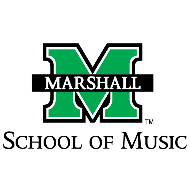 Marshall University School of MusicSpending Authorization FormTo use any School of Music funds, faculty and staff must receive approval by the SOM Director and then submit this form (completed and signed) along with other required spending paperwork submitted to the College of Arts and Media for payment.*Date		_______________________________Amount requested     (SOM)	_______________________________This request is for annual Professional Development Funds.  	YES_____   NO_____Name		___________________________________________________Purpose of     Funding	_________________________________________________________________________________________________________________________________________________________		___________________________________________________(Provide as much detail as possible.  If this request is for use of professional development funds, include the name and location of conference, research trip, training, etc. and the dates and faculty role (presenter, attendee/participant, researcher, etc.)_______________________________________________Signature (individual making request)_______________________________________________SOM Director signature(*Before submitting this form to the College of Arts and Media, file a copy of the signed form with the School of Music.)